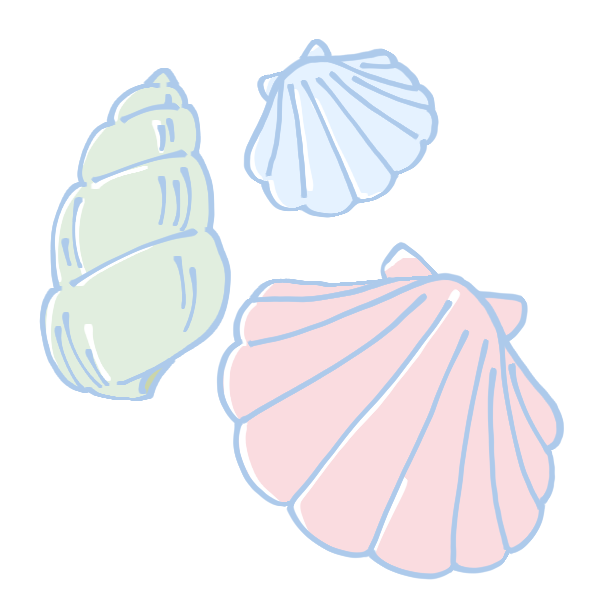 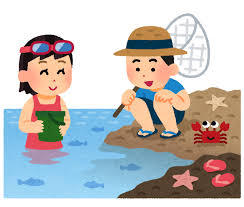    月　 日（　）　：　　～　　：　　〔荒天時中止〕※　　：　までに室戸岬漁港「とろむ」前に集合してください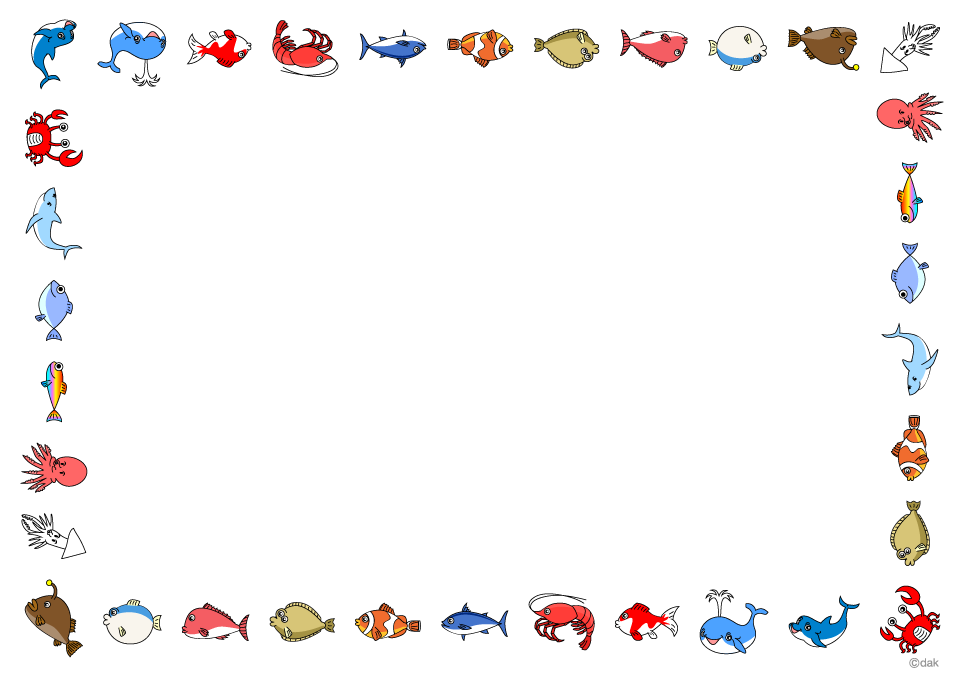 　　　    対　象 ➡ 小学生以上（幼児は引率者同伴の場合可）　　　　　　　　　　　　　２０名   ※定員になり次第締め切ります　　　　　　その他 ➡ 服装は、海辺の活動ができる服装で来てください　　　　　　　　　　　　　水筒、タオル、筆記用具等持参してください　　　　　        　　詳細については、後日参加者に連絡します　　　　　　申し込み方法 ➡ 下記の住所またはメールアドレスにハガキまたはメール　　　　　　　　　　　　　　　　　 にて、件名を「観察会申し込み」とご記入の上、『参加者　　　　　　　　　　　　　　　　　 氏名・保護者氏名・住所・年齢・連絡先（電話番号・メー　　　　　　　　　　　　　　　　　 ルアドレス）を記入して、申し込んでください                       締め切り：　　月　　日（　）必着